CHAPTER 13 REVIEW ANSWERS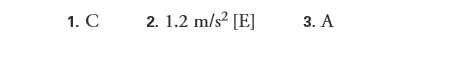 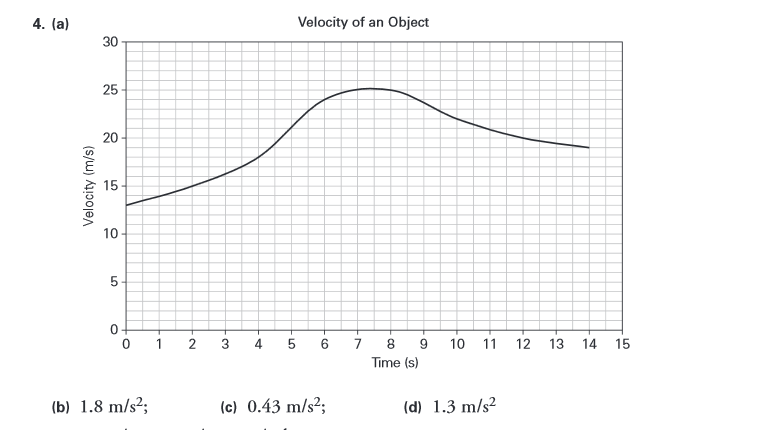 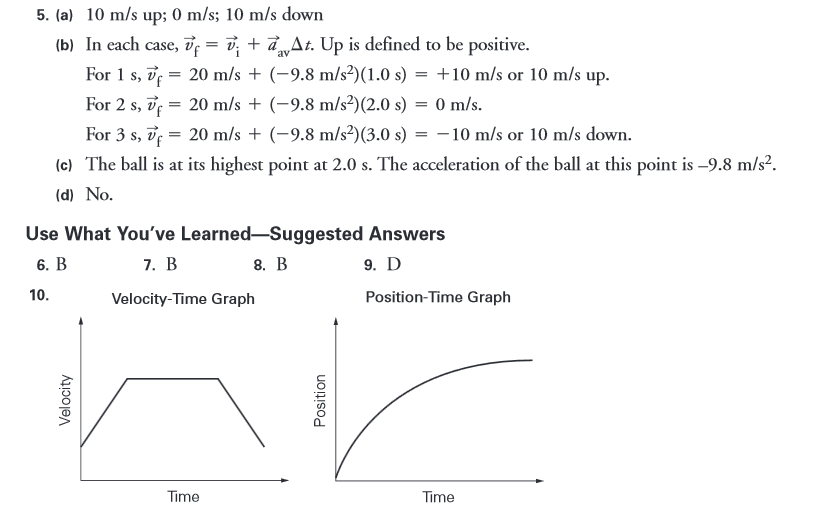 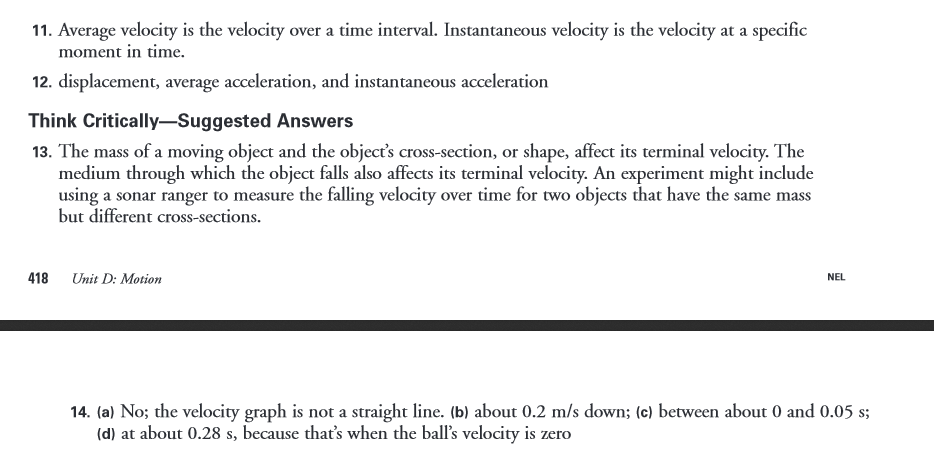 